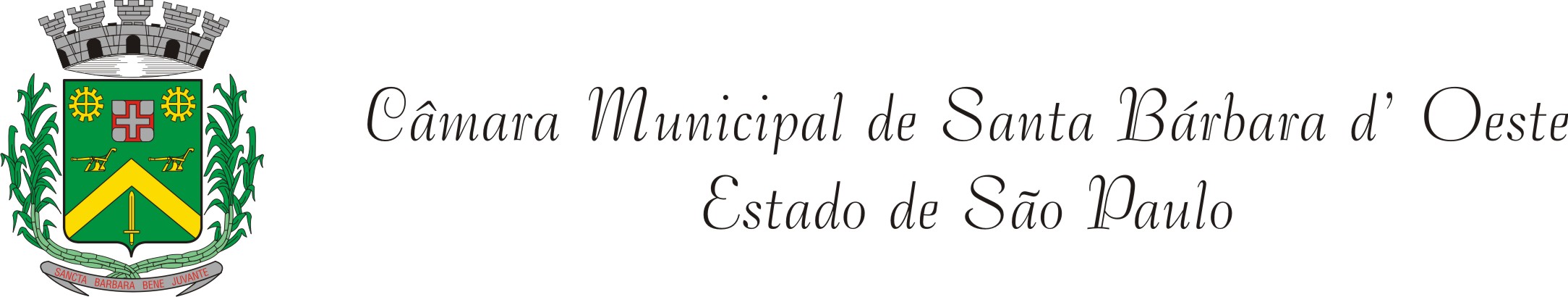  REQUERIMENTO Nº 633/13           	 Licença para missão temporária (viagem).     Requer licença ao Plenário, com base no inciso I.     do artigo 13 da LOM, para desempenhar missão       temporária, de caráter transitório, de interesse do      Município.                    		Considerando-se que, o vereador Antonio Carlos Ribeiro, estará Segunda-feira dia 03 de Junho de 2013, reunido com o Deputado Federal Paulo Pereira em seu escritório na cidade de São Paulo, realizando entrega de ofícios solicitando Emendas Parlamentares e Recursos para Santa Bárbara d’Oeste.			REQUEIRO, na forma regimental, licença ao Plenário para desempenhar missão temporária, de caráter transitório, de interesse do Município (inciso I do artigo 13 da LOM), no(s) dia(s) 03/06/2013, em São Paulo, SP, a partir das 07:00h, conforme justificativa explicitada acima e condições abaixo:Custeio da missão pela Câmara: (X) sim  (  ) nãoQuais: 	- Alimentação.....: (X) sim   (   ) não	- Transporte........: (X) sim   (   ) não- Hospedagem....: (  ) sim    (X) nãoDocumentos anexados:( X ) Requisição de uso de veículo oficial;( X ) Requisição de adiantamento para pequenas despesas e pronto pagamento (Lei nº 1822/89);(    ) Outros (especificar): _________________________________________________ 		  		          Plenário “Dr. Tancredo Neves”,  28 de Maio de 2013._________________________________Antonio Carlos Ribeiro- Vereador-